		สมาคมผู้บริหารโรงเรียนประถมศึกษาแห่งประเทศไทย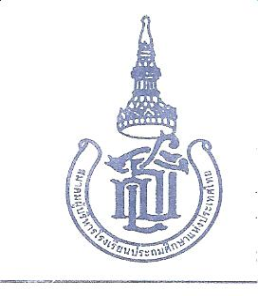   	 	Primary School Administrator Association of Thailandเลขาธิการ 291/1 ถนนนครราชสีมา แขวงดุสิต กรุงเทพมหานคร 10300โทร 0-2281-2156 แฟกซ์ 0-2282-9828	ที่ ส.บ.ป.ท. 38/2559							20  มิถุนายน  2559เรื่อง  ขอเชิญเข้าร่วมประชุมทางวิชาการและประชุมใหญ่สามัญประจำปี 2559เรียน  ผู้บริหารโรงเรียน และสมาชิกสมาคมผู้บริหารโรงเรียนประถมศึกษาแห่งประเทศไทยสิ่งที่ส่งมาด้วย	1. โครงการการประชุมใหญ่สามัญประจำปี 2559			จำนวน 1 ฉบับ			2. ตารางการประชุมฯ และแผนที่โรงแรมรอยัลริเวอร์ กรุงเทพฯ	จำนวน 1 ฉบับ			3. ใบแจ้งความจำนงเข้าร่วมประชุม				จำนวน 1 ฉบับ                    ด้วยสมาคมผู้บริหารโรงเรียนประถมศึกษาแห่งประเทศไทย กำหนดจัดประชุมทางวิชาการและประชุมใหญ่สามัญประจำปี 2559 เรื่อง “การบริหารการปฏิรูปการศึกษา” วันที่ 2 – 4 สิงหาคม2559 ณ โรงแรมรอยัลริเวอร์ กรุงเทพมหานคร โดยมีวัตถุประสงค์เพื่อแถลงผลงานในรอบปี ให้ความรู้ต่อผู้บริหารสถานศึกษา ซึ่งจะช่วยให้โรงเรียนในความรับผิดชอบเป็นโรงเรียนที่มีคุณภาพ สนองตอบความต้องการของผู้เรียน ผู้ปกครอง สังคมประเทศชาติอย่างแท้จริง และแสดงมุทิตาจิตผู้บริหารที่เกษียณอายุราชการ ใน วันที่   1 ตุลาคม 2559 โดยได้เชิญผู้บริหารโรงเรียนและผู้ทำงานเกี่ยวกับการศึกษาในสังกัดสำนักงานคณะกรรมการการศึกษาขั้นพื้นฐาน เข้าร่วมประชุม		 สมาคมฯ จึงใคร่ขอเรียนเชิญท่าน เข้าร่วมประชุมตามวัน เวลา และสถานที่ดังกล่าว โดยขอความกรุณาให้ท่านชำระค่าลงทะเบียน จำนวน 2, 600 บาท (สองพันหกร้อยบาทถ้วน) เพื่อเป็นค่าใช้จ่ายในการดำเนินการ ค่าตอบแทนวิทยากร ค่าเอกสารต่าง ๆ ค่าอาหารว่าง-อาหารกลางวัน ทั้งนี้ไม่รวมค่าที่พัก สำหรับ  ผู้ที่ประสงค์จองที่พักกรุณาติดต่อโดยตรงตามเอกสารประชาสัมพันธ์ที่แนบมาดังนี้		 สมาคมฯ หวังเป็นอย่างยิ่งว่าจะได้รับความร่วมมือจากสมาชิกของสมาคมอย่างดียิ่ง  จึงขอขอบคุณ มา  ณ โอกาสนี้                                                                  ขอแสดงความนับถือ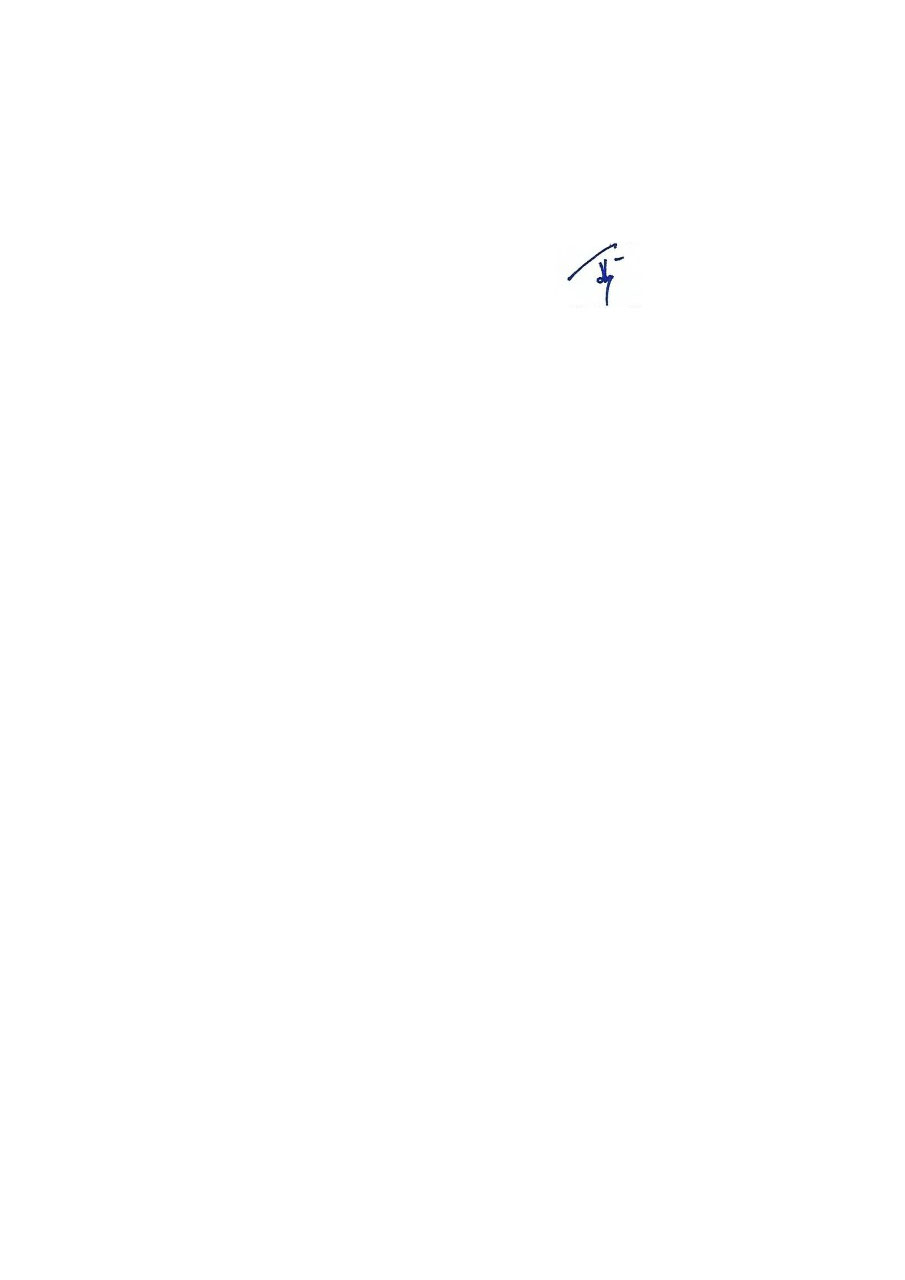 						           (นายบัณฑิต  พัดเย็น)			                     นายกสมาคมผู้บริหารโรงเรียนประถมศึกษาแห่งประเทศไทยฝ่ายเลขาสมาคมฯโทรศัพท์ 039 – 311169โทรสาร 039 – 311169Email 	:   jongjit1963@hotmail.com		:   Vissutavejjajiva@gmail.comใบแจ้งความจำนงเข้าร่วมโครงการประชุมใหญ่สามัญประจำปี 2558 และประชุมทางวิชาการเรื่อง “การปฏิรูปโรงเรียน”สมาคมผู้บริหารโรงเรียนประถมศึกษาแห่งประเทศไทยวันที่ 2 – 4 สิงหาคม 2559ณ โรงแรมรอยัลริเวอร์ กรุงเทพมหานคร**********************************************************(กรุณากรอกชื่อ – นามสกุล ด้วยตัวบรรจงและชัดเจน เพื่อการจัดพิมพ์เกียรติบัติ และออกใบเสร็จ)เรียน  นายกสมาคมผู้บริหารโรงเรียนประถมศึกษาแห่งประเทศไทย	ข้าพเจ้า นาย/นาง/นางสาว...................................................................ตำแหน่ง..........................วัน เดือ่น ปีเกิด.................................สมาชิกสมาคมฯเลขที่ ......................โรงเรียน...............................................เลขที่...............หมู่ที่ ..................ตรอก/ซอย.......................................................ถนน............................................แขวง/ตำบล........................................เขต/อำเภอ.............................................จังหวัด.........................................รหัสไปรษณีย์.................................โทรศัพท์.................................................โทรสาร.............................................มือถือ..................................อีเมลล์....................................................เว็บไซต์.........................................................	ปัจจุบันอยู่บ้านเลขที่ ..................หมู่ที่ ..........ตรอก/ซอย.........................ถนน............................แขวง/ตำบล............................................เขต/อำเภอ..........................................จังหวัด........................................รหัสไปรษณีย์ ........................................โทรศัพท์.......................................โทรสาร...............................................ข้าพเจ้า ยินดีเข้าร่วมประชุมดังกล่าวส่งใบแจ้งความจำนง พร้อมธนาณัติเงินค่าลงทะเบียนเป็นจำนวน 2,600 บาท (สองพันหกร้อยบาทถ้วน)ภายในวันที่ 11 กรกฎาคม 2559โอนเงินเข้าบัญชีชื่อ   เงินบริจาคโดยมีวัตถุประสงค์ โรงเรียนสฤษดิเดช     ประเภทออมทรัพย์ หมายเลขบัญชี 204-0-45099-8 พร้อมส่งสำเนาใบนำฝากให้ฝ่ายเลขาธิการสมาคมฯ ตามที่อยู่ด้านล่างนี้                               (ลงชื่อ).............................................................................                                                                    (..........................................................................)                                                               ตำแหน่ง............................................................................หมายเหตุ *ขอให้ท่านติดต่อห้องพักโรงแรมโดยตรง (เอกสารประชาสัมพันธ์ที่พัก)สำหรับเจ้าหน้าที่กรอกข้อมูลเท่านั้นได้รับใบแจ้งความจำนงวันที่................................ชำระโดย (ธนาณัติ/โอนเข้าบัญชี) วันที่ ...................................เลขที่ธนาณัติ...........................จำนวนเงิน..........................สั่งจ่าย สาขากระทรวงศึกษาธิการ / .........................ผู้รับ.....................................................(หมายเหตุ................................................................................................)